Paziņojums par zemes vienības ar  kadastra apzīmējumu 7888 012 0120 nomas tiesību izsoli Silmalas pagastā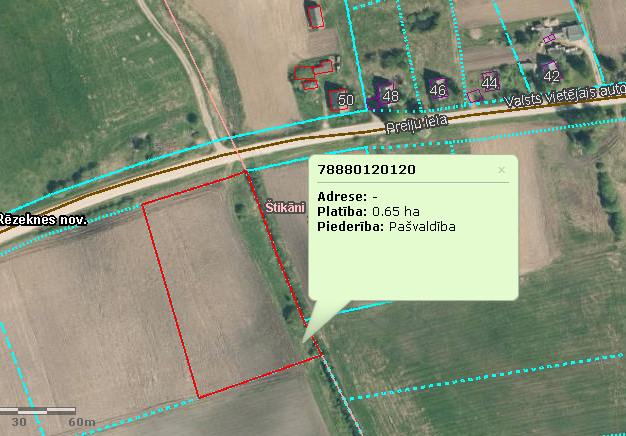 Zemes vienība  Nr.7Zemes vienība ar kadastra apzīmējumu 7888 012 0120Zemes vienība  Nr.7Zemes vienība ar kadastra apzīmējumu 7888 012 0120Izsoles veidsmutiskaIzsoles objektsneapbūvētas zemes nomas tiesībasZemes vienības statusspašvaldībai piekritīgā zemeAdministratīvā teritorijaSilmalas pagastsZemes vienības atrašanās vieta Štikāni, Silmalas pagasts, Rēzeknes novads, LV – 4636Iznomājamā platība / ha0,65Zemes vienība uzmērītanēZemes vienība ierakstīta zemesgrāmatānēKadastrā reģistrētais lietošanas mērķiszeme, uz kuras galvenā saimnieciskā darbība ir lauksaimniecība, kods 0101Iznomāšanas mērķislauksaimnieciskās ražošanas vajadzībāmKonstatēti apgrūtinājumiekspluatācijas aizsargjoslas teritorija gar valsts vietējiem un pašvaldību autoceļiem lauku apvidos;ierīkotas ūdensnotekas aizsargjoslas teritorijaCiti nosacījumiapbūve un apakšnoma nav atļauta, papildus nomas maksai ir maksājams nekustamā īpašuma nodoklisCita informācijazemes vienība atrodas Silmalas pagasta apdzīvotas vietas/ciema Štikāni robežās.Apsekojamais zemes gabals- regulāras formas četrstūris ar  līdzenu reljefu, kam tiek nodrošināta tieša piekļuve no valsts vietējā autoceļa V 584 Silmala- Štikāni- Seveļi. Zemes gabals uz apsekošanas brīdi ir apstrādāts. Zemes vienība robežojas ar LAD reģistrētu bioloģiskās lauksaimniecības teritoriju, kas var ierobežot darbības zemes vienībā. Zemes vienība meliorēta, meliorācijas sistēma darbojas pilnvērtīgi.Nomas līguma termiņš12 gadiIzsolē piedāvātā objekta sākotnējā aprēķinātā nomas maksa ir maksa EUR gadā (bez PVN), kas ir izsoles sākumcena28,00 Izsoles solis  noteikts EUR  no objekta sākotnējās aprēķinātās nomas maksas (bez PVN) 3,00  Izsoles nodrošinājuma  nauda ir vienāda ar nomas objekta sākotnējo nomas aprēķināto maksu EUR gadā (bez PVN) 28,00Izsoles reģistrācijas vieta, datums, laiksSilmalas pagasta pārvalde, līdz 2019.gada 21.decembra plkst.08.30.,  reģistrācijas laiks - darba dienās no plkst.8.00 līdz plkst.12.00  un no plkst.12.30  līdz 16.30.Izsoles norises  datums,  laiks, vieta2019.gada 21.decembrī, plkst.09.00, Silmalas pagasta pārvaldePieteikšanās termiņš	2019.gada 21.decembris, plkst. 08.30 Zemesgabala apskates vieta un laiksiepriekš piesakoties  Silmalas pagasta pārvaldē, vai pie zemes lietu speciālistes t. 64644844, mob.28223706grafiskais pielikums 1.7.pielikums (zemes vienības ar kadastra apzīmējumu 7888 012 0120 izvietojuma grafiskais attēlojums (nomas līguma nr. ____ neatņemama sastāvdaļa )